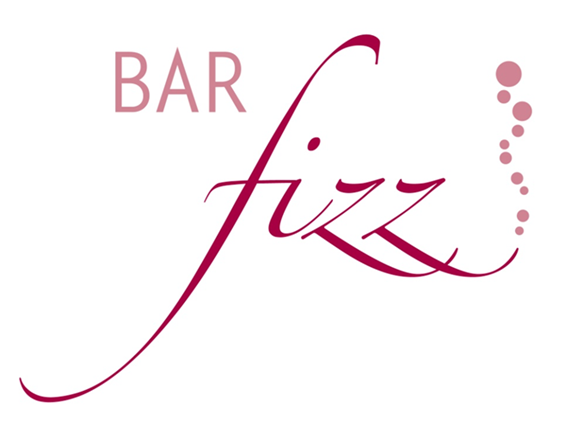 WELCOME TO BAR FIZZOpen daily Food served until 9.30pm Monday to Saturday & 9.00pm on Sunday BREAKFAST MENUMonday – Friday 7am – 11am / Saturday & Sunday 8am – 11amJuices 									£2.95
Norfolk apple juice, freshly squeezed orange juice, grapefruit juiceContinental								£7.50
A bowl of fresh fruit and/or yoghurt. choice of cereals (Rice Krispies, Frosties, 
Corn Flakes, Special K, Bran Flakes, Weetabix, Alpen) or Porridge 
Glass of fresh fruit juice Croissant or Danish pastry & toast with butter, jams & preservesBreakfast Sundae							£4.25
Muesli, yoghurt, fruit compote and honeyImperial Breakfast 	ask for (V)					£8.50
Fried, poached or scrambled egg, bacon, sausage, tomato, mushroom & hash brown (baked beans on request)Grilled Norfolk Kippers					     £7.00 - £12.00 (pair)
Finest on the coast, melted butter, fresh lemon, served with bread & butterGrilled Yarmouth Bloaters (24 hours’ notice)		    £7.00 - £12.00 (pair)Lowestoft Poached Smoked Haddock					£10.50Served with a poached egg, bread & butterSmoked Salmon & Scrambled Egg on Toast				£8.50Eggs Benedict								£9.50
Toasted muffin, smoked salmon or gammon of ham, soft poached egg, hollandaise sauce & fresh chopped chivesCroissant or toast							£3.00with butter, marmalade & preservesPain au chocolate or Danish pastry					£3.00SANDWICHES & MEALSMonday – Saturday 11am – 9.30pm / Sunday 11am – 9pmSANDWICHES OR BAGUETTES SERVED WITH CRISPSWith white, granary or gluten free bread or white baguette Suffolk ham & wholegrain mustard				 	             £6.95Roast beef, wild rocket, tomato & horseradish				£6.95Roast chicken, mayonnaise & cucumber					£6.95Cheddar cheese & pickle (V)					             £6.95Tuna mayonnaise & cucumber						£6.95Egg mayonnaise & cress (V)						£6.95Prawn, cucumber & tomato mayonnaise					£7.95Smoked Scottish salmon							£8.50CIABATTATomato, Pesto & Mozzarella (VG)                                                            	£8.95Bacon, Cranberry & Brie                                                                         	£8.95Steak, rocket & red onion marmalade                                                             £8.95Add Chips - £2.75Or Sweet Potato Fries - £3.50STARTERSMonday - Saturday 11am – 9.30pm / Sunday 11am – 9pmBread Basket (V) ask for (GF)						£4.50Served with oil, balsamic & flavoured butterToday’s Freshly Made Soup (V) ask for (GF)				£6.95
Served with French breadPrawn Cocktail 	ask for (GF)				                         £8.25Marie Rose sauce, lemon & brown breadChicken Liver Parfait ask for (GF)					£7.95Compressed apple, fennel, honey jelly, brioche croutonsBaked Chicken & Ham Pancake - Signature Dish				£8.25Baked with cream & cheese   Add chips								£2.50Hummus, Taramosalata, Salmon & Tarragon Mousse (ask for GF)		£7.95Served with warm breadPlease inform us of any allergies or intolerances before you order. Unfortunately, it is not possible to guarantee that any product is 100% free from any allergen due to the risk of cross contamination in our busy kitchens.  V = Vegetarian, VG = Vegan, GF = Gluten freeFROM THE GRILL Burgers	   ask for (GF)						
All garnished with gem lettuce, tomato, mayonnaise, pickles, in a brioche bunwith chips & slaw Char-Grilled Chicken Breast Burger					£13.00Imperial Beef Burger							£13.00Vegan Burger (available with vegan bun – please ask)			£13.00Add smoked dapple cheese:						£2.50
Add onion rings:							£2.50
Add bacon:								£2.50^Change your chips to Sweet Potato Fries for an extra £1.00MAINSMonday - Saturday 11am – 9.30pm / Sunday 11am – 9pmDeep Fried Fillet of Scottish Haddock ask for (GF) 			£13.50Cooked in crisp batter & served with chips, peas & tartar sauceImperial Fish Pie – Signature Dish					£13.95Prime white fish, Scottish salmon, smoked haddock & boiled egg, topped with creamed potato & served with peasCurried Breast of Chicken 						£13.95 Basmati rice, poppadoms, mango chutney Suffolk Ham	 			 		                          £10.50Served with chips, two fried eggs, peas & grilled tomatoImperial Lasagna 				                       		£13.95                                                                         Served with a mixed saladAdd Chips								£2.50Add Garlic Bread							£3.50Potato, Olive & Preserved Lemon Tagine (VG) ask for (GF)			£14.00                                                         Almond & pomegranate cous-cous  SIDESChips (V)									£2.75         Sweet Potato Fries (V)							£3.75New Potatoes (V)								£3.00Mixed Salad (V)								£3.00         Peas (V)									£3.00Broccoli (V)								£3.00Onion Rings (V)								£3.00Steak Garnish (V)								£3.00(Grilled tomato, mushroom & onion rings)        DESSERTS & CHEESEMonday - Saturday 11am – 9.30pm / Sunday 11am – 9pmLiquorice Panna Cotta							£7.25
Poached rhubarb & speculoos crumb Salted Caramel & Apple Crumble (ask for GF) 	(V)                		£7.25      
served with Crème Anglaise Chocolate Fondant Tart (V)                              				£7.25  Textures of orange  Rum Poached Pineapple (V)				 		£7.25Pineapple sponge, blood orange curd, mango, rum pearls, pink peppercorn crumb & lime sorbetVanilla Poached Pears (V)						£7.25
Caramelised white chocolate mousse, almond sponge, pear parfait, calvados pearls & white chocolate fudge Maple & Cinnamon Crème Brûlée (V)           	                              	£7.25
Textures of apple, roasted hazelnuts, vanilla cream A Trio of Ice Cream or Sorbet (GF) (V) (ask for VG)			£6.00							           £2.00 per scoopA Selection of Local Cheeses (ask for GF) (ask for V)			£9.50 Served with chutney, fruit & crackersTHE LITTLE IMP’S MENU (Under 12’s) 2 courses & a drink £10.95 
Monday – Saturday 11am – 9.30pm / Sunday 11am – 9pmMAINSFish & chipsSausage & Mash Deep fried bites of mini chicken breast, chips & beansDESSERTPancake with golden syrupDIY Sundae Chocolate Brownie DRINK                                                                                           Fruit juice, squash or milkAFTERNOON TEAServed every day between 11am – 5pmFresh scone with jam & clotted cream					£3.95Slice of Victoria sponge cake or Continental chocolate cake			£3.50Pain au chocolate or Danish pastry						£3.00AFTERNOON TEA					£14.00 per personFinger sandwiches (smoked salmon, egg & cress), fruit scone, clotted cream & preserves, a selection of afternoon tea fancies, macaroons & tea or coffeePROSECCO TEA					            £19.50 per personAs above plus a 175ml glass of ProseccoSELECTION OF TEA & COFFEE 	 Served all day & eveningTeas: breakfast, Earl Grey, green, super fruits, peppermint,			£2.80  chamomile & decaffeinated 	 Cappuccino								£3.00Espresso topped with hot milk & foamCafé latte								£3.00Espresso diluted with hot steamed milk topped with a dash of foamAmericano								£2.80Espresso diluted with a dash of hot waterMacchiato								£3.30Espresso topped with a drop of foamMocha									£3.30Espresso coffee mixed with chocolate & topped up with steamed foamy milkEspresso								£2.50Babyccino								£0.50Warm frothy milk, marshmallows & topped with chocolate dust  Hot chocolate					£3.30 / £3.80 with whipped creamCafetière of coffee						  £2.80 / £5.60Cafetière of decaffeinated coffee					 £2.80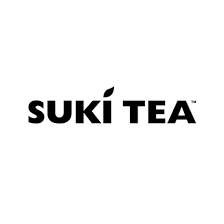 Liqueur coffee (please ask for selection & prices)                       WINE LISTServed from 11amHOUSE WINES125ml glass 							£4.00175ml glass 							£5.20250ml glass							£6.90Per bottle							£20.50ROSÉ 2017 Pinot Grigio Rosé, Monte Vento, Venezie, (Italy)A pale salmon pink rose delicate floral aromas and hints of apricot and pear.2017 White Zinfandel, Adriana (California)
A salmon pink rose wine, with hints of strawberries and raspberries. A medium-sweet style for those who prefer wine not too dry.WHITE2018 Pinot Grigio, Belfiore (Italy) A crisp and characterful version of this Italian classic. Light and fresh with crispapple and pear fruit flavours. 2019 Sauvignon Blanc, Afrikan Ridge (South Africa)Zesty golden hue with an inviting lively nose displaying appealing fruit with a hint of fresh grass and a lingering dry finish.2018 Chardonnay, Puzzle Ridge (South East Australia)Generous aromas of passionfruit & mango, with hints of honeycomb and vanilla oaks.  The palate is rich and creamy with peach and sweet citrus flavours that lead to a long finish.RED 2017 Malbec, Finca La Chamiza (Argentina) This is a medium bodied, dry red wine with dark fruits on the nose and palate. This wine has mellower tannins than its French counterpart.  2016 Merlot Reserva, Gran Araucaria (Chile) A fine complex wine with dry fruits, truffle and spice. Its tannins are mellow and soft with a silky after taste.2018 Shiraz, Head Over Heels (Australia)   This shiraz offers an abundance of aromas of blackberry and plums with a tasty sweet oak and a long satisfying finish.2018 Cabernet Sauvignon, Altitudes Reserva (Chile)An attractive red colour, with hues of purple. Rich berry aromas, with well integrates sweet spices. Medium to full bodies with a good structure and lingering finish..